Liceo Classico Vittorio Emanuele IIVia San Sebastiano 41 – Napolia.s.2016/2017Classe: IV CProgramma di LatinoIl Latino, lingua flessiva: il sistema dei casi.L’alfabeto, la pronuncia attraverso il confronto con l’Italiano.Il sistema del nome: tema e desinenza. Genere. Numero.La I declinazione e le sue eccezioni.Il sistema del verbo: le 4 coniugazioni (Indicativo, Congiuntivo, Imperativo; forma attiva e passiva) + i verbi a coniugazione mistaLa seconda declinazione e il genere neutro.Aggettivi della I classe.Il paradigma del verbo e sua struttura.Il tema del supino e sua funzione.La III declinazione e le sue peculiaritàGli aggettivi della II classe:La IV e la V declinazione.La formazione, declinazione e funzioni del participio presente.La formazione, declinazione e funzioni del participio perfetto.La formazione, declinazione e funzioni del participio futuroTutti i tempi dell’Infinito (attivo e passivo).I Pronomi Personali e riflessivi; i Pronomi Dimostrativi, il Pronome RelativoUso di Suus-a-um e eiusAlcuni modi di tradurre la subordinata finale (ut/ne + congiuntivo; participio futurosupino attivo)L’Ablativo assoluto.Il cum+congiuntivoLa coniugazione dei composti di Sum e del verbo PossumDario GarribbaDocente: Dario Garribba      Libro di testo: @Litteram di Agazzi/Sisana, Editrice Zanichelli 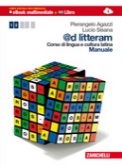 